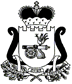 ЕЛЬНИНСКИЙ РАЙОННЫЙ СОВЕТ ДЕПУТАТОВ    РЕШЕНИЕ  - ПРОЕКТот ___________ 2022                                                                                    № ____В целях приведения Устава муниципального образования «Ельнинский район» Смоленской области (новая редакция) в соответствие с нормами Федерального закона от 6 октября 2003 года № 131-ФЗ «Об общих принципах организации местного самоуправления в Российской Федерации»                                    (с изменениями),Ельнинский районный Совет депутатов РЕШИЛ:1. Внести в Устав муниципального образования «Ельнинский район» Смоленской области (новая редакция) (в редакции решений Ельнинского районного Совета депутатов от 26.04.2006 № 26, от 29.03.2007 № 5, от 09.07.2008 № 24, от 20.05.2009 № 20, от 18.11.2009 № 45, от 17.06.2011 № 25, от 29.12.2011     № 55, от 27.02.2015 № 14, от 26.06.2015 № 38, от 10.03.2017 №11, от 10.11.2017        № 14, от 26.01.2018 № 2, от 22.11.2018 № 60, от 19.12.2019 № 62, от 26.11.2020         № 53, от 28.07.2021 № 38, от 16.09.2021 № 43) следующие изменения:           1.1.  в части 1 статьи 7:а) пункт 35 изложить в следующей редакции:«35) обеспечение выполнения работ, необходимых для создания искусственных земельных участков для нужд муниципального района в соответствии с федеральным законом;»;б) дополнить пунктом 45 следующего содержания:«45) обеспечение первичных мер пожарной безопасности в границах муниципального района за границами городских и сельских населенных пунктов;»;1.2. часть 1 статьи 7.1 дополнить пунктом 18 следующего содержания:«18) создание муниципальной пожарной охраны.»; 1.3. статью 8.1 дополнить частью 3 следующего содержания:«3. В соответствии с частью 9 статьи 1 Федерального закона                                 от 31 июля 2020 года № 248-ФЗ «О государственном контроле (надзоре) и муниципальном контроле в Российской Федерации» муниципальный контроль подлежит осуществлению при наличии в границах муниципального района объектов соответствующего вида контроля.»; 1.4. в части 2 статьи 21: а) пункт 3 признать утратившим силу;б) пункт 24 признать утратившим силу;1.5. в части 1 статьи 29:            а) в пункте 44 слова «проведение открытого аукциона на право заключить договор о создании искусственного земельного участка» исключить;           б) пункт 49 изложить в следующей редакции:         «49) присвоение адресов объектам адресации, изменение, аннулирование адресов в соответствии с установленными Правительством Российской Федерации правилами присвоения, изменения, аннулирования адресов и размещение, изменений в государственном адресном реестре сведений об адресах в соответствии с порядком ведения государственного адресного реестра;»;          в) дополнить пунктом 62 следующего содержания:«62) обеспечение первичных мер пожарной безопасности в границах муниципальных районов за границами городских и сельских населенных пунктов;»;          1.6. статью 31 признать утратившей силу.          2. Настоящее решение подлежит официальному опубликованию в газете «Знамя» после государственной регистрации в Управлении Министерства юстиции Российской Федерации по Смоленской области и вступает в силу со дня его официального опубликования, за исключением пункта 1.4 и пункта 1.6. части 1 настоявшего решения, которые вступают в силу с 1 января 2023 года. Председатель Ельнинского районного	Глава муниципального образования Совета депутатов 				«Ельнинский район» Смоленской				         			области					Е.Н. Гераськова				    Н.Д. Мищенков